Après avoir pris connaissance des conditions d’admission, je désire m’inscrire au :Diploma of Advanced Studies HES-SO 
en Leadership du secteur public (LP)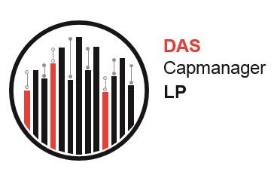 No d’immatriculation (matricule fédéral) : 	Obligatoire pour les candidat-e-s ayant déjà été immatriculé-e-s dans une HES ou une Université suisse.Nom : 		Prénom(s) : 	Date de naissance : 		Nom de naissance : 	Sexe : M 	F État civil : 		N° AVS : 	Si suisse, commune et canton d’origine : 	Si étranger, nationalité : _________________________________________________________________Lieu de naissance (commune et canton si en Suisse / pays si à l’étranger) : 	DONNÉES PERSONNELLES
ADRESSE PRIVÉERue et n° : 	N° postal : 		Localité / pays : 	 Privé : 		 mobile :	Adresse e-mail : 	ADRESSE PROFESSIONNELLENom et raison sociale de l’entreprise: 	Département et service : _________________________________________________________________________Rue et n° : 	N° postal : 		Localité / pays : 	 Prof. : 		Adresse e-mail :	Sur quelle adresse mail souhaitez-vous recevoir la correspondance ?Adresse e-mail privée 	Adresse e-mail professionnelle DONNÉES PERSONNELLESRemarque importante : chaque champ doit être complété pour pouvoir procéder à votre admissionAVEZ-VOUS DÉJÀ OBTENU UN CAS CAPMANAGER ? Non Oui, le CAS Capmanager en Leadership transformationnel (LT) Oui, le CAS Capmanager en Management de proximité (MP)DIPLÔME DE FIN D’ÉTUDES SECONDAIRES (MATURITÉ, BACCALAURÉAT, ETC.) Nom du diplôme obtenu : 	Nom de l'établissement fréquenté : 	Ville, canton et pays (de l’établissement ci-dessus) : 	Année d'obtention :	Domicile au moment de l'obtention :	Commune CH avec n° postal 		Canton ou pays 	Années d'études de : 	 	à  ___________DIPLÔME D’UNE HAUTE ÉCOLE / UNIVERSITÉ / EPF (BACHELOR, MASTER, LICENCE, ETC.)Nom du diplôme obtenu : 	Nom de l'établissement fréquenté : 	Ville, canton et pays (de l’établissement ci-dessus) : 	Année d'obtention :	Domicile au moment de l'obtention :	Commune CH avec n° postal 		Canton ou pays 	Années d'études de : 	 	à  ___________AUTRE DIPLÔMENom du diplôme obtenu : 	Nom de l'établissement fréquenté : 	Ville, canton et pays (de l’établissement ci-dessus) : 	Année d'obtention :	Domicile au moment de l'obtention :	Commune CH avec n° postal 		Canton ou pays 	Années d'études de : 	 	à  ___________DONNÉES PERSONNELLESCURSUS PROFESSIONNEL (succinct – par année)Remarque spécifique sur votre cursus professionnel (points essentiels) ? Fonctions d’encadrement : Non          Oui , nombre de collaborateurs/trices : ____________________________________________________Depuis ? ______________________Avez-vous déjà exercé dans le domaine privé ? Non          Oui , ________________________________________DONNÉES PERSONNELLESLANGUE MATERNELLE : 	DONNÉES PERSONNELLESVeuillez citer 2 à 3 objectifs précis :DONNÉES PERSONNELLES Votre employeur 	 Annonce presse Recherche Internet   	 Evénement Mailing	 Séance d’information HEG Collègues, ami-e-s Autre, précisez SVP:…………………………….PERSONNELLESRETOURNEZ LE DOSSIER SCANNÉ COMPLET PAR EMAIL Àcapmanager.heg@hesge.ch(Vous recevrez en retour un accusé de réception de la part de la coordination du programme)Dûment daté, signé et accompagné obligatoirement des documents suivants :Une lettre de motivationUn curriculum vitae succinct à jourUne copie de chacun de vos diplômes et certificats (fin d’études secondaires, haute écoles, université, EPF)Une copie de chaque attestation justifiant de la pratique professionnelle acquise ou en cours (avec indication de la durée de l’emploi)Une copie recto-verso d’une pièce d’identité valableUne copie du permis de séjour valable en Suisse pour les candidat-e-s de nationalité étrangèreUne photo récente, format passeport, avec nom, prénom et date de naissance inscrits au versoDONNÉES PERSONNELLESChaque CAS coûte CHF 8’750.-. Le DAS coûte donc CHF 17'500.-.  La somme doit être versée lors de la confirmation de l’admission sur le compte postal n°17-607292-9, au nom de la Haute école de gestion de Genève, 1227 Carouge / Genève (détails ci-dessous).Coordonnées bancaires pour le versement de la finance d'inscription depuis l'étranger :Nom Banque : La Poste Suisse Adresse : 3030 Berne N° compte : 17-607292-9 N clearing : 9000 - N° swift : POFICHBE - IBAN : CH09 0900 0000 1760 7292 9  Devise: CHF Francs SuisseL’indication « DAS CAPMANAGER LP 2021 » doit être inscrite dans le champ communicationDes arrangements de paiement sont possibles, sur demande expresse de la/du candidat-e. Votre demande d’inscription sera examinée par la direction du DAS et passera en commission d’admission qui rend sa décision par écrit, en principe dans les quatre semaines suivant sa réception. Aucune décision d’admission n’est transmise par téléphone ou par messagerie. En cas d’inscriptions insuffisantes, la direction du DAS se réserve le droit de reporter l’ouverture de la formation.
Remboursement du prix de la formation en cas de désistement:En totalité: jusqu'à 1 mois avant le début du cours.50% du montant: entre 1 mois avant et le début du cours.Aucun remboursement: dès le début du cours.Les demandes de report ou d'annulation doivent être formulées par lettre recommandée. SEULS LES DOSSIERS COMPLETS, DATÉS ET SIGNÉS SERONT PRIS EN COMPTEDONNÉES PERSONNELLESVotre photo ici(A) DONNÉES PERSONNELLES(B) ADRESSES POSTALES ET COORDONNÉES(C) DIPLÔME(S) ET CERTIFICAT(S) OBTENU(S)(D) EXPERIENCE PROFESSIONNELLEDeÀ Entreprise / InstitutionFonction(E) CONNAISSANCES LINGUISTIQUESCourantBonnes connaissancesBases (scolaires)FrançaisAnglaisAutre (précisez) :(F) QUELLES SONT VOS ATTENTES PAR RAPPORT À CETTE FORMATION ?(G) COMMENT AVEZ-VOUS EU CONNAISSANCE DE CETTE FORMATION ?(1) DEPÔT DU DOSSIER(2) FRAIS DE FORMATION(3) DECISION D’ADMISSION(4) MODALITE DE REMBOURSEMENTPar ma signature dont l’apposition ci-dessous est obligatoire, je confirme avoir pris connaissance les informations contenues dans le présent bulletin et dans les instructions d’inscription et avoir répondu de manière véridique et complète à toutes les questions posées.Lieu et date : __________________________________ Signature _____________________________________(5) DECISION DE LA COMMISSION D’ADMISSIONPréavis responsable formation:  admissible    refusé/eConditions d’admission:  obtention titre    acquisition année exp. prof.                                         autre .......................................................................................................................................                                       Remarques: ...............................................................................................................................Préavis Bureau des étudiants:  dossier valide    dossier non valideConditions validité :  obtention titre    diplômes/attestations manquent                                 autre ..............................................................................................................................................                                Remarques :......................................................................................................................................Décision finale:  admis/e sans condition                            admission conditionnelle :  obtention titre     acquisition exp. prof. 
                                                                          autre : ..................................................................................................                           Remarques :...........................................................................................................................................                                                 ............................................................................................................................................Dossier traité le: ................................ Visa:............................................ 